Research Student Stage 2 Appeals Form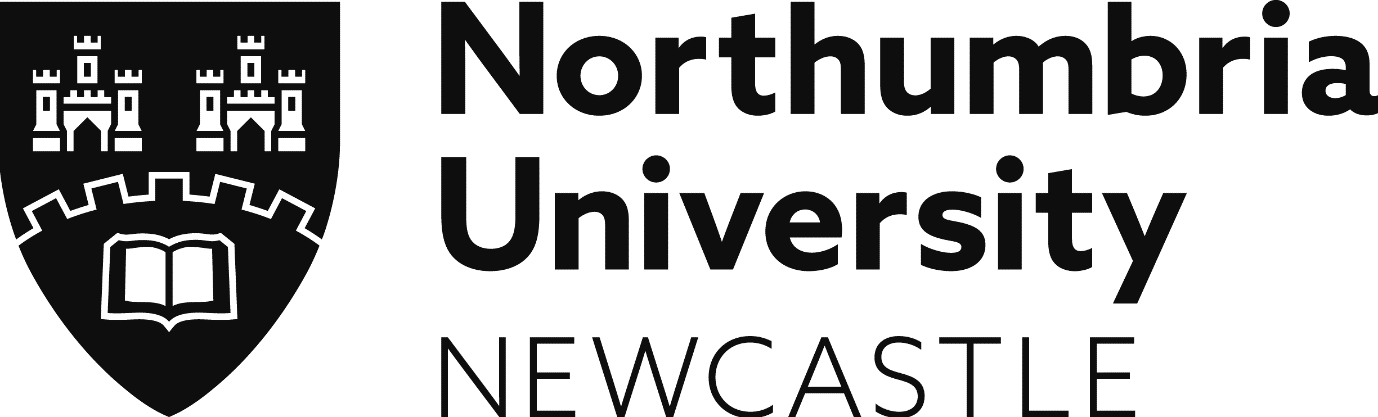 This form is to be completed in support of appeals made by students in accordance with the University’s Research Student Appeals Procedures in Annexes 1, 2 or 3 of the Handbook of Student Regulations (Research). Please first read the relevant regulations.Please indicate the type of decision you are challengingProject ApprovalAnnual ProgressionViva Voce (oral) Examination Withdrawal for failure to demonstrate satisfactory academic 
performance on the basis of routine supervision 
A Stage 2 appeal should normally be lodged within 10 working days of being informed in writing of the decision against which the appeal is being made.  If your appeal is late, please explain in the box below, why it is late. If you do not provide a good and valid reason for the lateness of your appeal, it may be rejected for being out of time.Please select the grounds you are appealing on by ticking the appropriate box or boxes. You may appeal on one or more of the following grounds:Procedural or organisational irregularities in the programme 
management or application of the relevant procedures described in the Handbook of Student Regulations. You must indicate the regulation or process which was incorrectly carried out.
relevant information about health/other personal 
circumstances was not made available by you to the Graduate School and is now available, or has not been properly taken account of, by the University. You must have a valid reason as to why it was not possible to inform the University beforehand. If no valid reasons are provided, you do not have grounds for appeal.       If you did not first discuss with your Faculty, in accordance with the Stage 1 informal appeals process, please explain why not:Please give details of any discussion:You must provide supporting documentation in which you explain the grounds for your appeal in detail and provide supporting evidence.  Please list the documents supplied in the space below and attach them to this form:Note: you must provide these documents in full, and in a format that is clear to read.I hereby consent for any sensitive/confidential personal data, such as counselling records, held by the University to be made available to the Student Appeals and Complaints Officer for use as evidence or supporting documentation as appropriate.I understand that as part of the investigation into my appeal, the Student Appeals and Complaints Officer may be required to share this information with other University staff on a need-to-know basis.I declare that, to the best of my knowledge, all of the information I have supplied is true, accurate and complete. I give my consent for information in this form and attached documents, and personal data held elsewhere within the University to be shared with relevant members of University staff on a need-to-know basis for the purpose of investigating my appeal.I confirm that this signature is of the student making this appeal   If you would like this document in an alternative format, please contact the Student Appeals and Complaints Officer: studentappealsandcomplaints@northumbria.ac.uk For further procedural explanation of the appeals process, contact:For advice or assistance in completing this form, or with any other aspect of the appeals process, contact:Please include the following when you submit your appeal:	a completed Student Appeals Form	an appeals letter (optional)	all evidence which supports your appeal	a copy of your decision letter or emailPlease submit your appeal: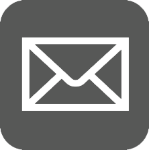 Full nameStudent numberFacultyResearch programmeResearch programmeContact addressContact addressContact phone numberContact phone numberContact e-mail addressContact e-mail addressDate informed of decision in writingDate informed of decision in writingDate of the decision against which the appeal is being made:Date of discussionWho did you discuss this with?Who did you discuss this with?Why are you dissatisfied with the outcome?Why are you dissatisfied with the outcome?SignatureDate